Outdoor EducationToday we explored patterns in our neighborhood.  After sharing the patterns we noticed on houses and on our playground, we used items found in nature to create patterns with our big buddies.  Ask your child to describe the pattern to you and see if they can extend it!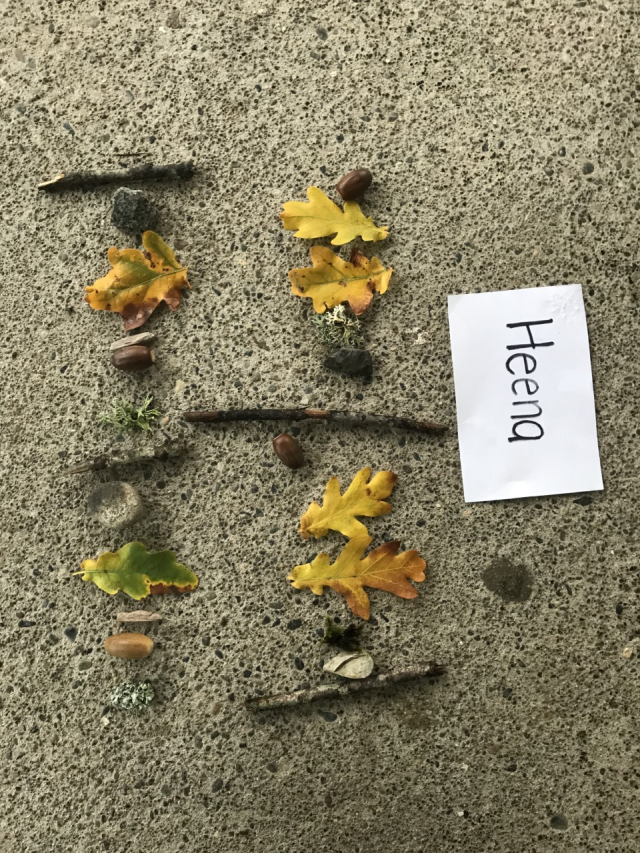 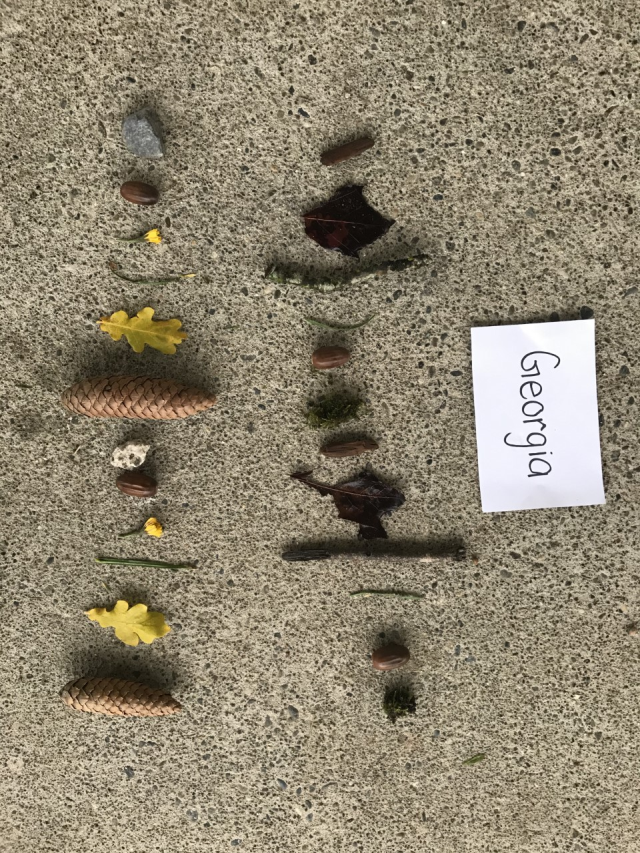 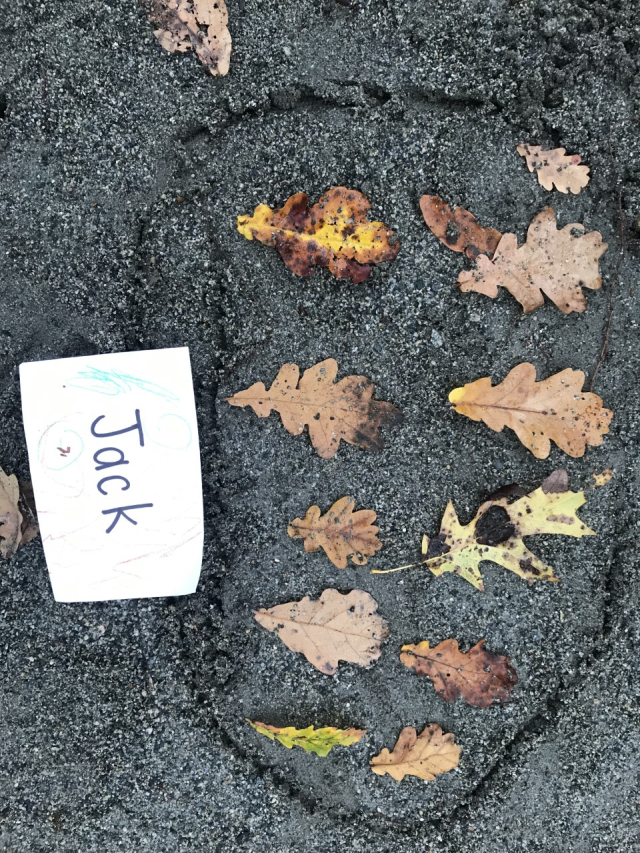 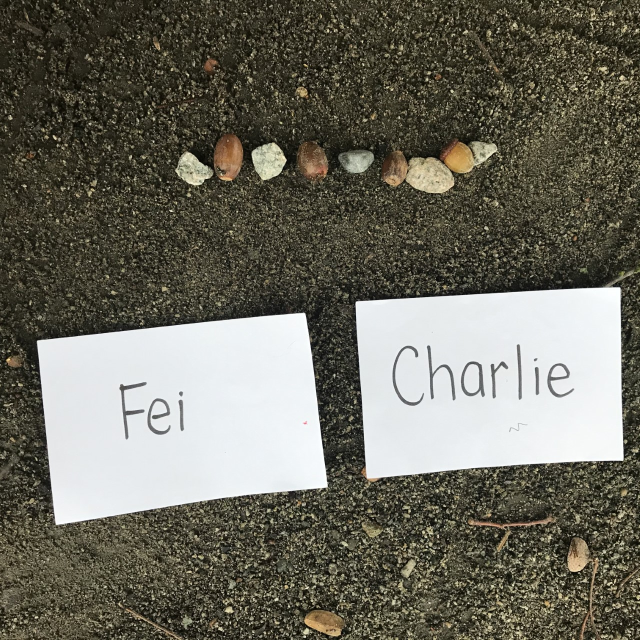 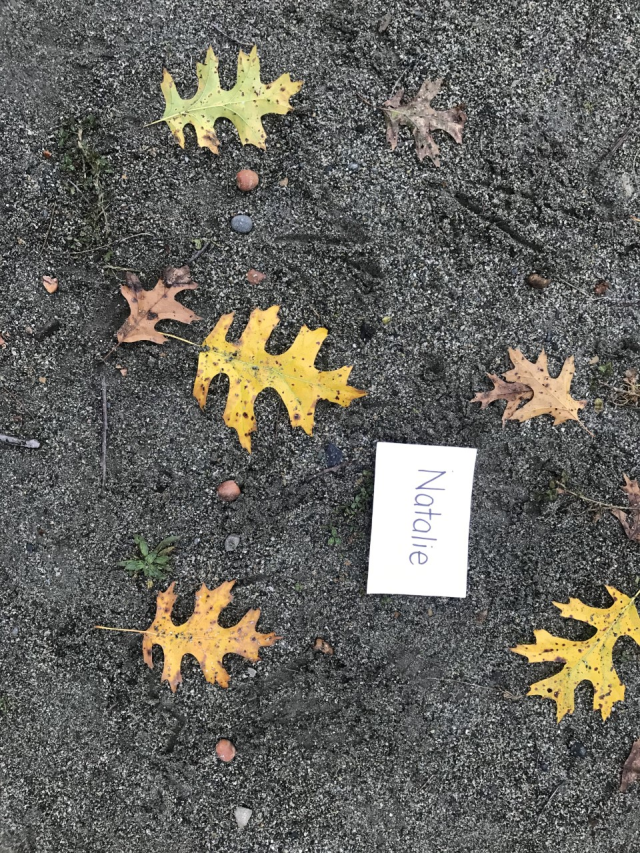 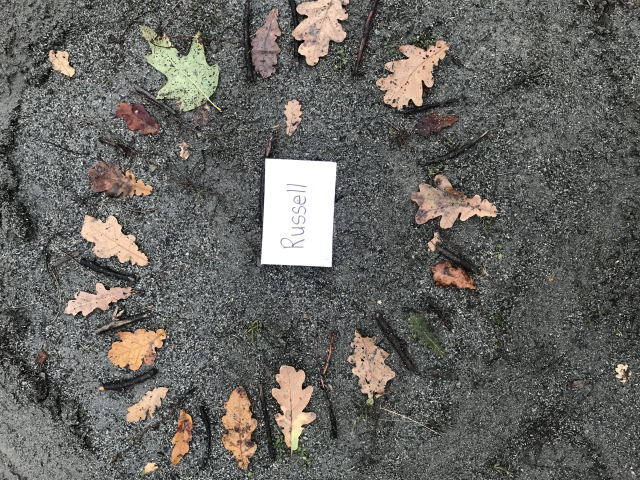 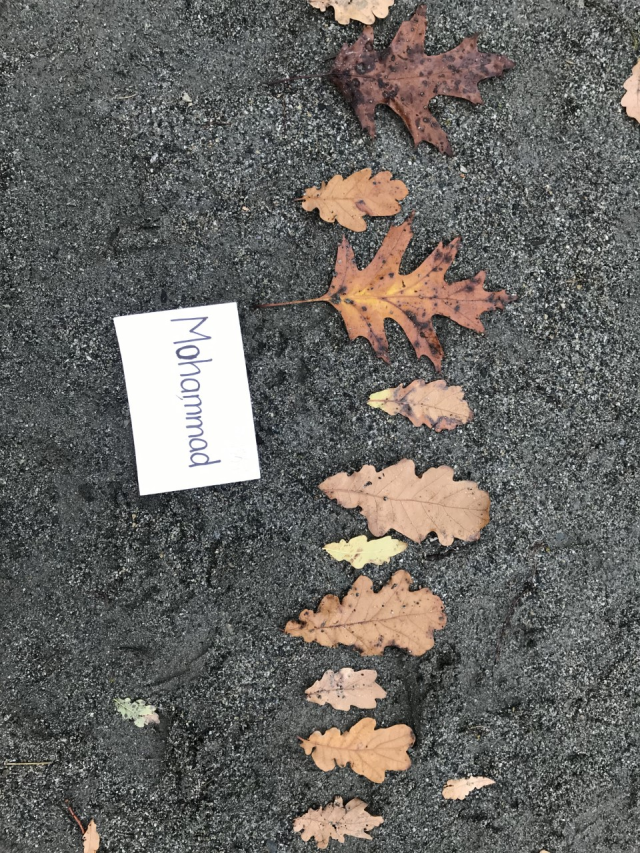 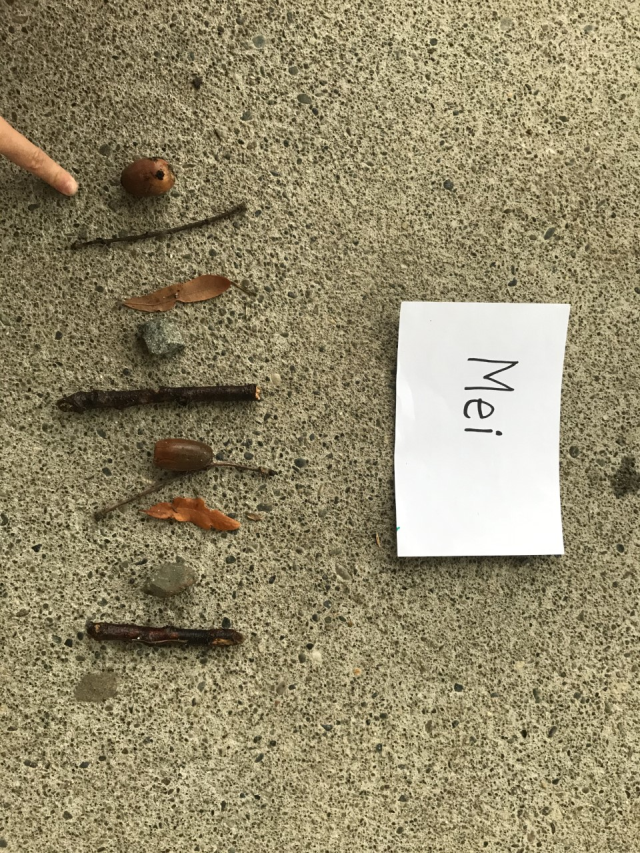 